Publicado en  el 24/08/2016 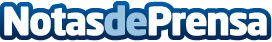 La moda más cómoda para esta temporada de otoño-inviernoLa próxima temporada otoño-invierno 2016-2017 será una temporada cómoda de vestir. Y es que el estilo sporty llegará para instalarse: chándales, bombers y sudaderas... un estilo deportivo para ir a la última modaDatos de contacto:Nota de prensa publicada en: https://www.notasdeprensa.es/la-moda-mas-comoda-para-esta-temporada-de Categorias: Moda http://www.notasdeprensa.es